Unit 05 - Assignment Checklist - DD-MM-20YY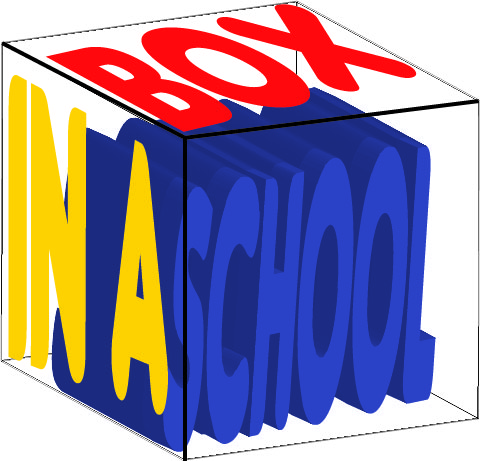 My SchoolCambridge TEC (Certificate/Diploma) in Business Unit 05 –  Follow Administrative Practices and Create ProceduresStudent Name: Grade Awarded by: Date Awarded: __________Grade: PASS/MERIT/DISTINCTIONTASKS & LEVELACTIVITIESStudentStaffLO1 - Be Able to Produce and Distribute Business DocumentsLO1 - Be Able to Produce and Distribute Business DocumentsLO1 - Be Able to Produce and Distribute Business DocumentsP1.1 – Task 01Produce accurate business documents using a range of appropriate software.M1.1 – Task 02Take and produce accurate minutes at a meeting.P2.1 – Task 03Integrate relevant business images/pictures, logos and simple graphs into business documentsP3.1 – Task 04Distribute business documents to relevant personnel using appropriate distribution channels.M2.1 – Task 05Employ a system for requesting safe receipt of business documents by the intended recipientD1.1 – Task 06Create a system for logging the documents that have been distributed and received.D1.2 – Task 07Create a system for ensuring safe redistribution of documents to potential non-recipients.D1.3 – Task 08Print off minutes for staff who have not responded to the read notification.LO2 - Be Able to Locate, Store, Search and Retrieve Data for Routine Administrative TasksLO2 - Be Able to Locate, Store, Search and Retrieve Data for Routine Administrative TasksLO2 - Be Able to Locate, Store, Search and Retrieve Data for Routine Administrative TasksP4.1 – Task 01Locate, retrieve and store from electronic foldersP4.2 – Task 02Locate, retrieve and store from electronic folders.M3.1 – Task 03Evidence and explain how to comply with good practice procedures when storing and retrieving dataM3.1 – Task 04Comply with good practice procedures when storing and retrieving dataP5.1 – Task 05Report a technological issue using the proper processes.LO3 - Be Able to Support Business MeetingsLO3 - Be Able to Support Business MeetingsLO3 - Be Able to Support Business MeetingsP6.1 – Task 01Discuss with example, the different forms of meeting.P6.2 – Task 02Discuss in a report with examples the different requirements for a meeting.P6.3 – Task 03Organise and prepare the requirements for a formal face to face meeting.P6.4 – Task 04Organise and prepare the requirements for a virtual business meeting.P7.1 – Task 05Produce business meeting documentation for a specific purpose.D2.1 – Task 06Create folders to store documentation for a meeting group D2.2 – Task 07Create a corresponding filing guide on how to use them.M4.1 – Task 08Check meeting rooms and facilities in advance of business meetings and identify any missing or faulty equipment or documentation.D3.1 – Task 09Arrange for missing or faulty equipment or documentation to be replaced and available in time for the start of the meeting.P8.1 – Task 10Set up a face-to-face and virtual meeting  in line with requirementsP9.1 – Task 11Produce and dispatch meeting documentation, in line with requirements.P10.1 – Task 12Complete follow-up procedures for a business meeting including action points. D4.1 – Task 13Create a system for tracking that action points from a meeting are being completed by others and reporting progress to relevant personnel.